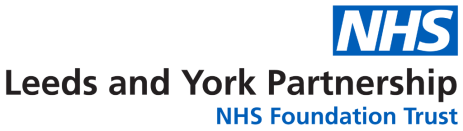 REDEPLOYMENT GUIDE Guidance for managers receiving redeployed staffUpon confirmation that you will be receiving redeployed staff in to your service, the following checklist aims to provide guidance to outline your role and responsibilities as their receiving manager:ActivityContextCompletedWelcome, Introduction & Health and SafetySpending time introducing the member of staff to the ward, providing a thorough induction and any required upskilling/training, including any health and safety measuresRole of line managerIntroduce and explain your role as their line manager & how they can contact you in an emergencyTeam IntroductionsIntroduce the member of staff to the team and service usersHousekeepingExplain to the member of staff where they can find comfort facilities i.e. kitchen/ restroomsUniform & PPEEnsure the member of staff has the relevant uniform and discuss uniform expectationsThe RoleClear explanation of role and responsibilities for serviceCompulsory TrainingEnsure all relevant CT completed for new serviceWorking ArrangementsDiscuss any flexible working arrangements or requests regarding shift patternsClinical SupervisionExplain how you will conduct clinical supervision and the process for thisAnnual Leave RequestDiscuss any pre-existing annual leave alongside any future requestsAppraisalsExplain how the appraisal process will work, if you will be conducting the appraisal or whether you will provide feedback to their substantive line manager if they will be returning from redeploymentWell-being AssessmentHold a well-being conversation with the member of staff to ensure awareness of their welfare and any required support which can be identified and implemented to aid their redeployment.Welfare check in’s should also take place regularly as part of their clinical supervision